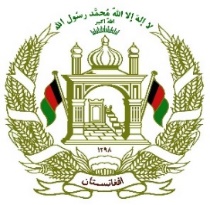 لایحه وظایف متخصص ارشد انکشاف پالیسی طرح یک محصول یک ولایت   Announced Date: 04 Sep, 2019   Expire Date: 17 Sep, 2019عنوان وظیفه:	متخصص ارشد انکشاف پالیسی طرح یک محصول یک ولایت وزارت و یا اداره:			وزارت اقتصاد موقعیت:			چهارراهی انصاری شهر نو/کابل ریاست:				تحلیل های اقتصادی  و شریک سازی زیربناها                                                   تعداد بست:			(1)ردیف:				NTA-Bمدت قرارداد:			 6 ماهپس منظر وزارت اقتصاد:رسالت اساسی وزارت اقتصاد رشد و انکشاف اقتصادی و اجتماعی بمنظور تامين رفاه عامه و فقرزدائی بوده تا منتج به ايجاد يک جامعه مرفه، باثبات ، يکپارچه و فارغ از هرگونه بی عدالتی گردد.وظيفه مهم و اساسی وزارت اقتصاد بادرنظرداشت اگاهی از وضع موجود اقتصادی کشور و امکانات موجود، ايجاد نظم و هماهنگی در فعاليت های اقتصادی وزارت ها و ادارات،  تامين مناسبات سکتوری، تثبيت اولويت ها و تسريع فعاليت های اقتصادی، جهت نيل به اهداف انکشافی دولت جمهوری اسلامی افغانستان ميباشد. وزارت اقتصاد به منظور تحقق اهداف ذيل فعاليت مینمايد :طرح و هماهنگی پاليسی ها و استراتيژی های انکشاف اقتصادی دولت برمبنای اقتصاد بازار. نظارت و ارزیابی از فعاليت های اقتصادی و اجتماعی در سطح کشور و ارایه گزارشات آن به کابینه ج. ا. ا.. و پیگیری اجراات در زمینه تصامیم کابینه.تنظيم و انسجام فعاليت های انکشاف اقتصادی و اجتماعی در سطح کشور.توحيد و ترتيب برنامه های رشد و انکشاف متوازن کليه عرصه های اقتصاد ملی در مرکز و ولايات غرض رفع عقب ماندگی اقتصادی، ارتقای سطح زندگی مردم و فقرزدائی .ازدياد عايد سرانه در روشنی پاليسی دولت،  تشويق، حمايت و تقويت سکتور خصوصی در زمينه. انسجام فعالیت های موسسات غیر دولتی (ملی و بین المللی) در کشور.................................................................................................................................................................هدف وظیفه : انکشاف و تطبیق پالیسی طرح یک محصول یک ولایت به منظور افزایش تولیدات و خدمات استراتیژیکی محلی، ارزش افزایی و توسعه تشبثات کوچک و متوسط محلی................................................................................................................................................................مکلفیت ها و مسؤلیت های وظیفوی:تحلیل وضعیت کنونی بازارهای داخلی و خارجی محصولات و خدمات موجود در داخل کشورتحلیل بازار  داخلی و خارجی برای محصولات و خدمات پیشنهاد شده در طرح های دریافت شده ولایتی و ادارات سکتوریمرور و شناسایی نقاط قوت و ضعف اسناد تقنینی داخلی و بین المللی مرتبط به اقتصاد تولیدی و تجارتیشناسایی فرصت ها و تهدید های بنیادی اقتصادی در داخل و خارج از کشورشناسایی ظرفیت های استراتیژیک موجود در هر ولایت برای تولید محصولات و خدمات محلی و در داخل کشورشناسایی منابع مالی و فراهم آوری ارتباطات استراتیژیکی آن ها با متشبثین و سکتور خصوصیتدقیق در تعیین و اولویت دهی امتعه ها و خدمات شناسایی شده در 34 ولایت کشورشناسایی فرصت های تولیدی و تجارتی که بتواند زنان را از نظر اقتصادی در ولایات حمایت نمایدهماهنگی منظم با مقامات ذیدخل وزارت اقتصاد، ادارات سکتوری و ریاست های ولایتیهماهنگی و نظرخواهی با دفتر اتاق های تجارت ملی و بین المللی، نهاد های سکتور خصوصی، وزارت تجارت، وزارت مالیه و سایر نهادهای ملی و بین المللی جهت شناسایی فرصت ها و موضوعات مرتبط به انکشاف سرمایه گذاری برای یک محصول یک ولایتپشبرد وظایف اساسی تخنیکی در طرح و تدوین پالیسی ملی یک محصول یک ولایت با سایر مسئولین و شرکای ذیدخلترتیب و تهیه یک پالیسی ملی و جامع و ارایه آن به مقامات ذیصلاح از قبیل کابینه، شورای وزیران و شورای عالی اقتصادیبرگزاری ورکشاپ جهت معرفی پالیسی یک محصول یک ولایت در سطح مرکز نظارت دقیق و ارزیابی همه جانبه اقتصادی – اجتماعی از روند تطبیق پالیسی در سطح مرکز و ولایاتارایه گزارشات از پیشرفت کاری به رئیس تحلیل های اقتصادی و شریک سازی زیربناهاحمایت و همکاری دقیق و تخنیکی و داشتن سلوک و پیش آمد نیک با اعضای تیم کاری، همکاران و مسئولین زیربط و سایر افراد در دفتر و در امورات رسمی خارج از دفترانجام سایر وظایف رسمی مرتبط به طرح پالیسی یک محصول یک ولایت که در این لایحه وظایف تذکر نه یافته استتحصیلات، تجارب و مهارت های لازم: حداقل درجه تحصیل: حد اقل دارای سند تحصیلی ماستری در رشته های پالیسی عامه، اقتصاد، اداره تجارت و سایر رشته های مرتبط. (برای کاندیدان دارای سند تحصیلی دوکتورا ارجحیت داده میشود).تجارب لازمه:دارای حداقل5 سال تجربه کاری در بخش های مرتبط به وظیفه.مهارت های دیگر: دانش قوی در مورد تیوری و روش های اقتصادی.توانایی بررسی تحقیق و مطالعات تجربی با استفاده از تیوری و روش های عملی .مهارت های نوشتن و ارایه عالی.توانایی استفاده برنامه های تحلیلی مانند STATA, SPSS و غیره.در کنار زبان های ملی، تسلط کامل به لسان انگلیسی ضروری میباشد.آشنایی کامل با برنامه های کمپیوتری (Microsoft Office Package).مهارتهای تحلیلی، مسلکی و مدیریتی، پلان گذاری، گزارش نویسی، اداره و ارتباطات.رهنمود تسلمی دهی درخواست: از تمام کاندیدان محترم تقاضا میگردد تا کاپی خلص سوانح سی وی کاپی سند تحصیلی تائید شده وزارت محترم تحصیلات عالی افغانستان، سند تجربه کاری، قرار داد و کاپی تذکره خویش را در فارمت پی دی اف به ایمل ادرس های ذیل ارسال نمایند و ھمچنان از تمام کانیدان محترم تقاضا میگردد تا عنوان بست را در درخواست خویش ذکر نمایند. To: moec.hrd1@gmail.comCC: moec.consultants@gmail.comبرای معلومات بیشر کاندیدان محترم میتوانند به شماره تیلفون 0202100396 به تماس شوند . 